Job Application Process1. Study the following job adverts and choose one that you might apply to. Then, in 1 minute, tell us: - why you have chosen this advert, and - how you meet the requirements.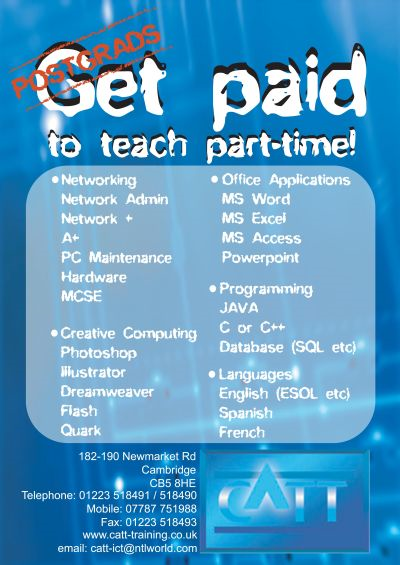 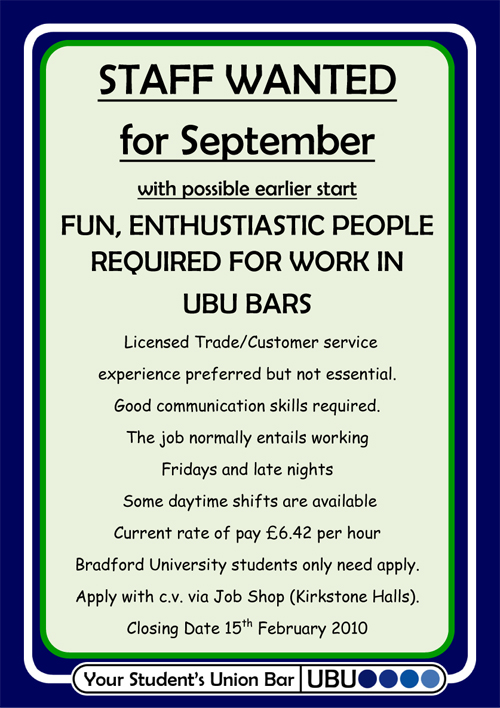 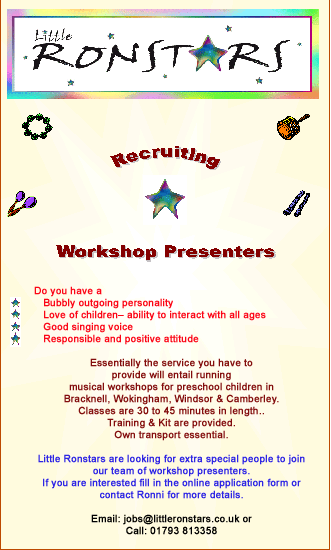 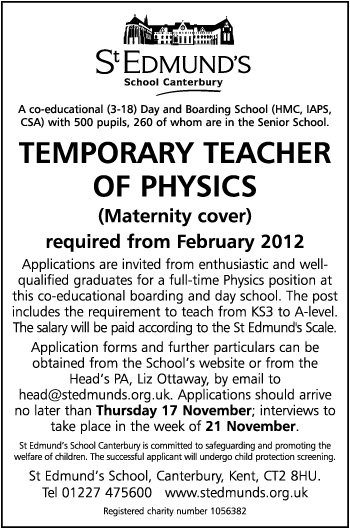 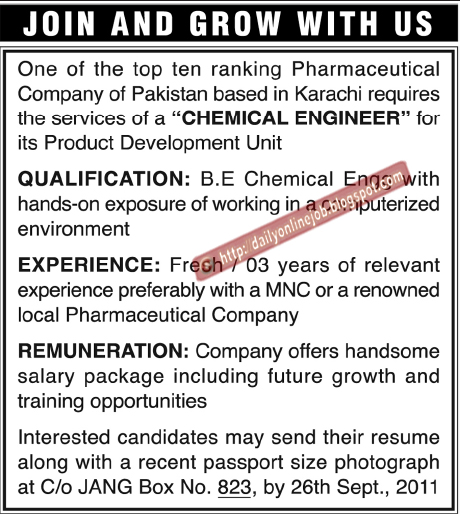 2. Read the following sentences, study how the underlined words have been used (i.e. prepositions, tenses, etc.) and complete Exercise 1 on p. 29.I’m a junior in high school and am interested in being a meteorologist. I was wondering if there are any internships available in the summer.I’m a graduate of METU and hold a BA (degree) in biology. I’m going to apply to the Department of Psychology for the position of research assistant.Are you majoring in computer science?I graduated from Boston University with a PhD (degree) in economics last year.My daughter just enrolled in the teacher education program at Hacettepe University.What was your major at university?I minored in economics while at the same time studying mathematics at METU.